RAMIS 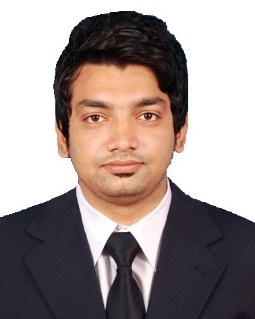 Email: ramis.295769@2freemail.com SUMMARY	CORECOMPETENCIESDynamic,highly driven and result proven professionalwith FOURyearsof proven work experiencewithin diversified roles inLogistic Industry.Have varied expertisein handling Administrative, Customer Service, Logistics Operations& Air Freight.Outstanding trackrecord in streamlining workflow, applying fact-based and process-oriented approach toachieveaggressivegoals,setting up strategic planstoimproveservice deliverythusensuring smoothadministration andlogisticsoperations, resolving problems, driving solutions,negotiating with vendors, meeting customer's specificationsand delivering quality results.Results driven team leader with soundjudgment, problem solving, decisionmaking,organization, coordination and communicationskills.Seeking for a more challenging work profile toshare gainedknowledge,experience and expertise.★★★★★	Strong Customer Service Skills★★★	Negotiation and Coordination Skills★★★★	Strong Import and Export Skills★★★★★Fast LearnerandDecisionMaker★★★★	GoodPlannerandTeamLead★★★★★Commitmentto ServiceExcellence★★★★	OutstandingLogisticsManagement★★★	AdheretoPoliciesandSetStandards★★★★	ChallengesandResponsibility★★★★ImplementNewIdeasandWork Hard★★★★	Self-Motivated★★★★	AnalyzeProblemsandIssuesSKILLSANDTRAINING★★★★★Customer Resource Management System★★★★Air Freight – Export & Import★★★Warehouse Management System★★★International Shipping Documentation★★★★Freight Quotation System★★★★MSOffice★★★Order Management System★★★★★Geographical KnowledgeAIR FREIGHT PRICING SPECIALIST – Aramex Emirates LLCAugust2017 - PresentManage, complete, and respond to all the relative global airfreight pricing requests in a timely manner.Provide notes on every quotation in reference to how the pricing was compiled in order to effectively communicate that information to relevant operations staff.Monitor and report back to management on a monthly basis the response time for all pricing requests with a goal of all quotations being responded to within one (1) hour from time of receipt.Follow-up and record results per branch with data to be reported back to management and stakeholders on a monthly basis with the goal of spotting trends and increasing win percentage.Communicate and develop rapport with stakeholders at Aramex offices worldwide and destination offices with the goal of constantly having the most up-to-date pricing for accessorial charges. This is essential to being able to provide door to door pricing immediately when required by the customer.Work closely with the gateway to identify and capitalize on strengths/overcome weaknesses in terms of pricing and service compared to our competitionWork closely with the RFQ team to provide regional knowledge and expertise allowing for more competitive bid responses.Work closely with management and the other Regional Airfreight Pricing Managers to identify best practices and provide more consistency in format used in our responses whenever possible.CUSTOMER SERVICE EXECUTIVE – Aramex Emirates LLCAugust2015 – August 2017Working with Aramex Emirates LLC as Customer Service Executive in Answering Service Process.Answered an average of 120 calls per day by addressing customer inquiries, solving problems and providing new product information.Described product to customers and accurately explained details and care of merchandise. Dedicated to continuously improving sales abilities and product knowledge.Directing calls to appropriate individuals and departments.Ensuring superior customer experience by addressing customer concerns, demonstrating empathy and resolving problems on the spot.Processing orders from customers through Order Management System (OMS) and Customer Relationship Management System (CRM).Recommended, selected and helped locate and obtain out-of-stock product based on customer requests. Suggested alternative items if the product was out of stock.LOGISTICS EXECUTIVE – A.S Metals, Iron & Steel DealersMarch2014-April2015Gathered, logged and monitored all shipping data. Prioritised order security, accuracy and on-time pickup and delivery.Communicated with dispatchers, warehouses and customers regarding outgoing orders.Processing orders from customers through Order Management System and usage of Warehouse Management System forkeeping track of the docked products.Determined the most cost-effective procedures and routes for shipments.Preparing shipping documentations like Bills of Lading, Invoice, Packing List and Certificate of Origin.Minimized damage and repair costs through careful management and preventative maintenance. Took corrective action in the case of accidents and delays to minimize extra expenses.Monitored the workshop work flow for ten employees. Supervised the work of four transportation personnel. Coached two other employees and assisted with quarterly performance reviews.Post Graduate Diploma in Shipping and Logistics ManagementAsia Mercantile & Maritime Academy, Kochi, INDIA, accredited to Bharath Sevak Samaj, New Delhi 2013- 2014 (GPA – 8.9)Bachelor of Business AdministrationDr. CV Raman University, Bilaspur, INDIA 2010 – 2013 (GPA – 7.8)AWARDSANDACHIEVEMENTSBest Employee of the 1st Quarter March 2016 – ARAMEX Emirates LLCBest Employee of the month, October 2014 – A.S MetalsWon 2nd position at cluster level Badminton competition in Belgaum region and represented Belgaum Cluster in Bangalore Region.Have been well recognized at various platforms for being successful in Quiz competitions.TRAINING AND CERTIFICATIONSSIX Months Practical Training Experience in SHIPPING DOCUMENTATION at AM & MA and familiarized with International Documents such as Commercial Invoice, Packing List, Certificate of Origin, Bills of Lading, Shipping Bill, Letters of Credit, Bill of Entry, IGM, EGM, A.R. form, G.R. Form, etc.As the part of project work, I gathered exposure with following shipping related business activities viz. Chartering, Freight Forwarding and NVOCC operation with business centers viz. Samudra Shipbrokers, NYK Logistics and Westship Logistics respectively.Have gathered sufficient exposure in various small time business activities such as trading of electronic goods, restaurant, wholesale bakery, fancy gifts & stationary etc. by associating with family businesses.Nationality                     :IndianDate of Birth                  :02nd March 1990Marital Status                :MarriedVisa Status			:ResidenceLanguages                       :English, Hindi, Malayalam, Arabic & TamilWORKEXPERIENCEQualificationPersonalDetails